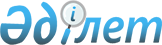 О внесении изменений в приказ Министра энергетики Республики Казахстан от 27 апреля 2015 года № 317 "Об утверждении натуральных норм обеспечения территориальных органов, находящихся в ведении Комитета экологического регулирования, контроля и государственной инспекции в нефтегазовом комплексе Министерства энергетики Республики Казахстан, специальными транспортными средствами"
					
			Утративший силу
			
			
		
					Приказ Министра энергетики Республики Казахстан от 28 ноября 2017 года № 409. Зарегистрирован в Министерстве юстиции Республики Казахстан 20 декабря 2017 года № 16105. Утратил силу приказом и.о. Министра экологии и природных ресурсов Республики Казахстан от 27 апреля 2023 года № 135.
      Сноска. Утратил силу приказом и.о. Министра экологии и природных ресурсов РК от 27.04.2023 № 135.
      ПРИКАЗЫВАЮ:
      1. Внести в приказ Министра энергетики Республики Казахстан от 27 апреля 2015 года № 317 "Об утверждении натуральных норм обеспечения территориальных органов, находящихся в ведении Комитета экологического регулирования, контроля и государственной инспекции в нефтегазовом комплексе Министерства энергетики Республики Казахстан, специальными транспортными средствами" (зарегистрированный в Реестре государственной регистрации нормативных правовых актов за № 12138, опубликованный 12 октября 2015 года в Информационно-правовой системе "Әділет") следующие изменения:
      заголовок приказа изложить в следующей редакции:
      "Об утверждении натуральных норм обеспечения территориальных органов, находящихся в ведении Комитета экологического регулирования и контроля Министерства энергетики Республики Казахстан, специальными транспортными средствами";
      пункт 1 приказа изложить в следующей редакции:
      "1. Утвердить прилагаемые натуральные нормы обеспечения территориальных органов, находящихся в ведении Комитета экологического регулирования и контроля Министерства энергетики Республики Казахстан:
      1) специальными автотранспортными средствами согласно приложению 1 к настоящему приказу;
      2) специальными водными транспортными средствами согласно приложению 2 к настоящему приказу.";
      приложение 1, утвержденное указанным приказом, изложить в новой редакции согласно приложению 1 к настоящему приказу; 
      приложение 2, утвержденное указанным приказом, изложить в новой редакции согласно приложению 2 к настоящему приказу.
      2. Комитету экологического регулирования и контроля Министерства энергетики Республики Казахстан в установленном законодательством Республики Казахстан порядке обеспечить:
      1) государственную регистрацию настоящего приказа в Министерстве юстиции Республики Казахстан;
      2) в течение десяти календарных дней со дня государственной регистрации настоящего приказа направление его копии в бумажном и электронном виде на казахском и русском языках в Республиканское государственное предприятие на праве хозяйственного ведения "Республиканский центр правовой информации Министерства юстиции Республики Казахстан" для официального опубликования и включения в Эталонный контрольный банк нормативных правовых актов Республики Казахстан;
      3) в течение десяти календарных дней со дня государственной регистрации настоящего приказа направление его копии на официальное опубликование в периодические печатные издания;
      4) размещение настоящего приказа на интернет - ресурсе Министерства энергетики Республики Казахстан;
      5) в течение десяти рабочих дней после государственной регистрации настоящего приказа в Министерстве юстиции Республики Казахстан представление в Департамент юридической службы Министерства энергетики Республики Казахстан сведений об исполнении мероприятий, предусмотренных подпунктами 2), 3) и 4) настоящего пункта.
      3. Контроль за исполнением настоящего приказа возложить на курирующего вице-министра энергетики Республики Казахстан.
      4. Настоящий приказ вводится в действие по истечении десяти календарных дней после дня его первого официального опубликования.
      "СОГЛАСОВАН"Министр финансов Республики Казахстан_________ Б. Султанов28 ноября 2017 года Натуральные нормы обеспечения территориальных органов, находящихся в ведении Комитета экологического регулирования и контроля Министерства энергетики Республики Казахстан, специальными автотранспортными средствами
      Примечание: *специальное автотранспортное средство - транспортное средство на базе легкового автомобиля, предназначенное для осуществления государственного контроля в области охраны окружающей среды и использования природных ресурсов. Натуральные нормы обеспечения территориальных органов, находящихся в ведении Комитета экологического регулирования и контроля Министерства энергетики Республики Казахстан, специальными водными транспортными средствами 
      Примечание: *специальное водное транспортное средство - судно, используемое для осуществления контрольных и надзорных функций на внутренних водных путях и иных водоемах.
					© 2012. РГП на ПХВ «Институт законодательства и правовой информации Республики Казахстан» Министерства юстиции Республики Казахстан
				
      Министр энергетики Республики Казахстан

 К. Бозумбаев
Приложение 1
к приказу Министра энергетики Республики Казахстан 
от 28 ноября 2017 года № 409Приложение 1
к приказу Министра энергетики Республики Казахстан
от 27 апреля 2015 года № 317Форма 
Наименование специального автотранспортного средства*
Функциональное назначение специального автотранспортного средства
Республиканские государственные учреждения, имеющие право использования специальных автотранспортных средств
Количество специальных автотранспортных средств
Специальное автотранспортное средство 
Для осуществления государственного контроля в области охраны окружающей среды и использования природных ресурсов 
Территориальные органы, находящиеся в ведении Комитета экологического регулирования и контроля Министерства энергетики Республики Казахстан
Специальное автотранспортное средство 
Для осуществления государственного контроля в области охраны окружающей среды и использования природных ресурсов 
Департамент экологии по городу Алматы
3
Специальное автотранспортное средство 
Для осуществления государственного контроля в области охраны окружающей среды и использования природных ресурсов 
Департамент экологии по Алматинской области
4
Специальное автотранспортное средство 
Для осуществления государственного контроля в области охраны окружающей среды и использования природных ресурсов 
Департамент экологии по Атырауской области
4
Специальное автотранспортное средство 
Для осуществления государственного контроля в области охраны окружающей среды и использования природных ресурсов 
Департамент экологии по Мангистауской области
4
Специальное автотранспортное средство 
Для осуществления государственного контроля в области охраны окружающей среды и использования природных ресурсов 
Департамент экологии по Западно-Казахстанской области
4
Специальное автотранспортное средство 
Для осуществления государственного контроля в области охраны окружающей среды и использования природных ресурсов 
Департамент экологии по Павлодарской области
4
Специальное автотранспортное средство 
Для осуществления государственного контроля в области охраны окружающей среды и использования природных ресурсов 
Департамент экологии по Восточно-Казахстанской области
4
Специальное автотранспортное средство 
Для осуществления государственного контроля в области охраны окружающей среды и использования природных ресурсов 
Департамент экологии по Жамбылской области
4
Специальное автотранспортное средство 
Для осуществления государственного контроля в области охраны окружающей среды и использования природных ресурсов 
Департамент экологии по Южно-Казахстанской области
4
Специальное автотранспортное средство 
Для осуществления государственного контроля в области охраны окружающей среды и использования природных ресурсов 
Департамент экологии по Карагандинской области
4
Специальное автотранспортное средство 
Для осуществления государственного контроля в области охраны окружающей среды и использования природных ресурсов 
Департамент экологии по Актюбинской области
4
Специальное автотранспортное средство 
Для осуществления государственного контроля в области охраны окружающей среды и использования природных ресурсов 
Департамент экологии по Костанайской области
4
Специальное автотранспортное средство 
Для осуществления государственного контроля в области охраны окружающей среды и использования природных ресурсов 
Департамент экологии по Кызылординской области
4
Специальное автотранспортное средство 
Для осуществления государственного контроля в области охраны окружающей среды и использования природных ресурсов 
Департамент экологии по городу Астана
3
Специальное автотранспортное средство 
Для осуществления государственного контроля в области охраны окружающей среды и использования природных ресурсов 
Департамент экологии по Северо-Казахстанской области
4
Специальное автотранспортное средство 
Для осуществления государственного контроля в области охраны окружающей среды и использования природных ресурсов 
Департамент экологии по Акмолинской области
4Приложение 2
к приказу Министра энергетики 
Республики Казахстан 
от 28 ноября 2017 года № 409Приложение 2
к приказу Министра энергетики 
Республики Казахстан 
от 27 апреля 2015 года № 317Форма
Наименование специального водного транспортного средства
Функциональное назначение специального водного транспортного средства
Республиканские государственные учреждения, имеющие право использования специального водного транспортного средства
Количество специального водного транспортного средства
Количество специального водного транспортного средства
Наименование специального водного транспортного средства
Функциональное назначение специального водного транспортного средства
Республиканские государственные учреждения, имеющие право использования специального водного транспортного средства
Морского
Речного
Специальное водное транспортное средство 
Осуществление государственного контроля на водном транспорте (аналитический контроль за загрязнением воды, донных отложений и атмосферного воздуха) в области охраны окружающей среды в бассейне Каспийского моря, на реке Иртыш и на трансграничных реках
Территориальные органы Комитета экологического регулирования и контроля Министерства энергетики Республики Казахстан
Департамент экологии по Атырауской области
1
1
Департамент экологии по Восточно-Казахстанской области
1